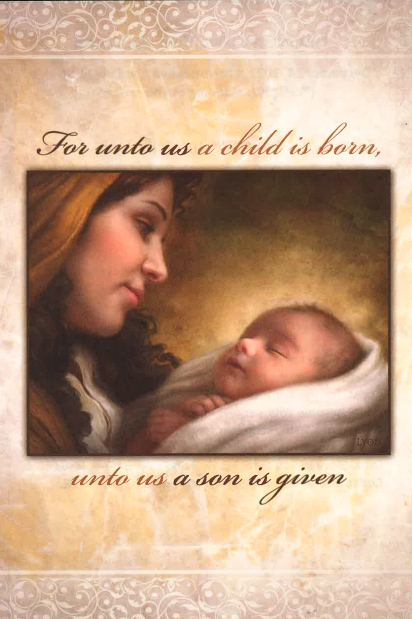 Carson City United Methodist ChurchDecember 24, 2022, Christmas Eve Candlelight Service(*indicates standing as you are able)PRELUDE / GREETINGCall to WorshipHark! the Herald Angels Sing     UMH 240Joy to the World                           UMH 246It Came Upon the Midnight Clear (verses 1&4) UMH 218Opening Prayer (unison) Glory to you Almighty God, for you sent your only begotten son, that we might have new life. Glory to you Lord Jesus Christ, for you became flesh and dwelt among us that we might become your people. Prepare our hearts for your return Lord Jesus, keep us steadfast in hope and faithful service. Glory to you Holy Spirit for you direct and rule our lives. Glory to you almighty God and to your Son, Jesus Christ, and to the Holy Spirit, now and forever. AMEN.First Reading: ISAIAH 9:2,6-7 and 11:1-4 JEREMIAH 23:5-6*Hymn   O Come O Come Emmanuel (verses 1,2,6) UMH 211Second Reading: MICAH 5:2*Hymn    O Little Town of Bethlehem                         UMH 230 Third Reading:  LUKE 2:1-20*Hymn    O Come All Ye Faithful  (verses 1,2&6)      UMH 234   *Hymn    Angels We Have Heard on High (verses 1&4)						  UMH 238               What Child is This                                             UMH 219A Christmas Message, Promise KeptLighting of the congregation’s candles from the Christ Candle.*Hymn     Silent Night, Holy Night                               UMH 239Benediction 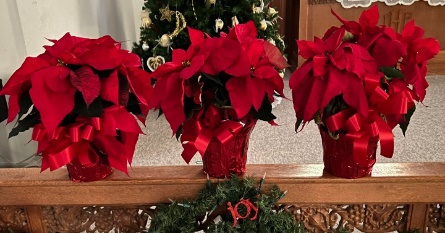 